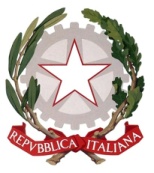 Tribunale Ordinario di RoveretoRicorso per la nomina di amministratore di sostegnoaffari civili non contenziosi da trattarsi in camera di consiglioModuloIl/La/I sottoscritto/a/iIn qualità di:coniuge non separato legalmenteconvivente stabilepadre o madrefiglio/afratello/sorellaaltro parente (entro il quarto grado: nonno, bisnonno, nipote, pronipote, zio, cugino)suocero o cognatoaltro________________________________PREMESSO CHEil/la signor/a ________________________________________come risulta dalla certificazione medica che si allega, è affetto/a da (specificare patologia):________________________________________________________________________________________________________________________________________________tale patologia lo pone nell’impossibilità: in particolare, la capacità del/la beneficiario/a risulta limitata in relazione ai seguenti atti:si rende necessario conseguentemente provvedere alla nomina di un Amministratore di Sostegno che possaIl/la beneficiario/a si trova (breve descrizione delle condizioni di vita del/la beneficiario/a e dei suoi principali bisogni, nonché delle principali azioni per le quali necessita il sostegno; indicazione delle persone che si occupano abitualmente di lui/lei):CHIEDE/CHIEDONOChe la S.V. voglia nominare un A.D.S. per ________________________________________Si chiede che la nomina avvenga a tempo:Si chiede che l’A.D.S. venga incaricato di assistere e/o rappresentare il beneficiario nel compimento, a titolo indicativo, dei seguenti atti da compiersi senza necessità di separata autorizzazione:riscossione della pensione e/o indennità e/o retribuzione mediante accredito su conto corrente intestato all’amministrato/a e autorizzazione alla gestione del conto corrente mediante inbank;utilizzo di tali importi per le esigenze ordinarie dell’amministrato/a (oppure utilizzo di tali importi nella misura che si propone di euro________ al mese per le esigenze ordinarie della persona assistita e l’ordinaria amministrazione dei suoi beni e deposito della differenza sul conto di cui al punto 1) e, comunque, consegna della somma fissa mensile che si propone di euro________ al/la beneficiario/a o all’amministratore di sostegno per esigenze personalissime, senza obbligo di rendicontazione;eventuali atti necessari e urgenti ( e.g. acquisto di ausili sanitari, acquisto di apparecchi informatici e/ o di comunicazione, acquisto farmaci non abituali regolarmente prescritti, spese inerenti soggiorni estivi/invernali o attività ricreativo/culturali/sportive propedeutiche al benessere del/la beneficiario/a) che richiedono il pagamento di  un importo superiore di quello di cui ad 2) entro e non oltre il limite di € 2.000,00 compatibilmente alle disponibilità economiche del beneficiario e, in ogni caso, da rendicontare tempestivamente al Giudice Tutelare;espletamento di ogni incombente di carattere burocratico-amministrativo inerente i rapporti con enti pubblici o istituzioni private, ivi compresa la presentazione di istanze per la richiesta di assistenza, anche sanitaria, e di sussidi;ordinaria amministrazione degli immobili di proprietà e/o in locazione;presentazione della dichiarazione dei redditi e sottoscrizione di atti di natura fiscale;individuazione e scelta delle terapie ritenute più idonee per la tutela e la salute del/la beneficiario/a secondo le indicazioni dei sanitari che lo/la hanno in cura, ivi compreso il ricovero presso struttura idonea alla cura, prestazione del consenso informato ai trattamenti sanitari ritenuti utili e necessari alla cura del/la beneficiaria;assistenza o rappresentanza del/la beneficiario/a nel compimento di tutti gli atti di straordinaria amministrazione previa autorizzazione del Giudice Tutelare;altro: __________________________________________________________________________________________________________________________________________________SI PRECISA CHEil/la beneficiario/a è titolare dei seguenti trattamenti pensionistici e/o indennità e/o retribuzioni (indicare gli estremi dei rapporti):il beneficiario è intestatario dei seguenti rapporti bancari:il beneficiario è:dei seguenti immobili (indicare per ognuno di essi l’utilizzo attuale e la particella edificiale):il beneficiario è titolare:il/la beneficiario/a è proprietario/a delle seguenti autovetture e/o motocicli (indicare modello e targa): ________________________________________________________________________________________________________________________________________________Si indicano i riferimenti dei professionisti che seguono il/la beneficiario/aSpecificare generalità e domicilio del coniuge, della persona stabile convivente e dei parenti prossimi. In assenza di questi indicare i dati dei discendenti, degli ascendenti, dei fratelli, parenti entro il IV grado:Si precisa infine che ha dato la propria disponibilità a ricoprire l’incarico di A.D.S. il/la sig./ra:DOCUMENTI DA ALLEGARE E DIRITTI DOVUTICertificato di nascita del beneficiario;Certificato di residenza attuale del beneficiario;Stato di famiglia storico della persona potenzialmente beneficiaria dal quale si desume la composizione della famiglia di origine; Attestazione medico sanitaria sulle condizioni di salute del beneficiario;Dichiarazione dei redditi del beneficiario;Estratto conto rilasciato dall’Istituto di credito o assicurativo se la persona è intestataria di depositi bancari, polizze di vita, altri titoli bancari o assicurativi;Estratto tavolare degli immobili posseduti;Fotocopia della carta di identità di chi sottoscrive il ricorso;Ricevuta di versamento "pagoPA" di euro 27,00 quali diritti di cancelleria.Tribunale Ordinario di RoveretoRicorso per la nomina di amministratore di sostegnoaffari civili non contenziosi da trattarsi in camera di consiglioNota di iscrizione a ruolo o nota di accompagnamento***	Si chiede l’iscrizione a RUOLO GENERALE DEGLI AFFARI CIVILI – NON CONTENZIOSI della seguente causa introdotta con: RICORSORICORRENTE:RESIDENTE / DEFUNTO / INTERDETTO / INABILITATO / MINORE /   X AMMINISTRATO/BENEFICIARIOOGGETTO: Ricorso per nomina amministratore di sostegno CODICE DOMANDA 4|13|061|[X] 	ESENTE DA CONTRIBUTO UNIFICATO[X] 	ALLEGO RICEVUTA DI VERSAMENTO "PAGOPA" DI EURO € 27,00 PER DIRITTI DI CANCELLERIADATA:_____________________________			                                                                                     FIRMA:_______________________________DATI ANAGRAFICI DEL RICORRENTEDATI ANAGRAFICI DEL RICORRENTECOGNOME E NOMEDATA E LUOGO DI NASCITARESIDENZA(Città,Via/Piazza,n°civico,CAP)CODICE FISCALENUMERO TELEFONICO/FAXEMAILDATI ANAGRAFICI DEL BENEFICIARIODATI ANAGRAFICI DEL BENEFICIARIOCOGNOME E NOMEDATA E LUOGO DI NASCITARESIDENZA(Via/Piazza,n° civico, Città, Cap)DOMICILIO(Solo se diverso dalla residenza)TotaleParzialeeeTemporaneaPermanenteAssisterlo/a (in caso di impossibilità parziale)Rappresentarlo/a (in caso di impossibilità totale)IndeterminatoDeterminatoBANCA/POSTANUMERO CONTO CORRENTEIBAN (27 CIFRE)  _  _  _  _  _  _  _  _  _  _  _  _  _  _  _  _  _  _  _  _  _  _  _  _  _  _  _INTESTATARIO/IPRESENZA EVENTUALI DELEGHESALDO ALLA DATA ATTUALE_ _/_ _/_ _ _ _proprietariotitolare di altro diritto realeDEPOSITI bancari/postali (oltre al c/c)□     presenti                                           □     assentiPOLIZZE VITA□     presenti                                           □     assentiALTRI TITOLI BANCARI O ASSICURATIVI□     presenti                                           □     assentiPARTECIPAZIONI IN AZIENDA□     presenti                                           □     assentiALTRI RAPPORTI ECONOMICI□     presenti                                           □     assentiULTERIORI PROPRIETA’□     presenti                                           □     assentiMEDICO DI BASE(TELEFONO,FAX,INDIRIZZO)SERVIZI SOCIALI(TELEFONO,FAX,INDIRIZZO)STRUTTURA SANITARIA/MEDICO SPECIALISTA(TELEFONO,FAX,INDIRIZZO)PROSSIMI CONGIUNTI DEL BENEFICIARIO (escluso il richiedente)GRADO DI PARENTELANOME E COGNOME EDATA DI NASCITAINDIRIZZO(Via/Piazza, n° civico, Città, CAP)TELEFONO/FAX/ EMAIL1234567COGNOME E NOMEDATA E LUOGO DI NASCITARESIDENZA(Via/Piazza, n°civico Città, Cap)NUMERO TELEFONO/FAXEMAILEVENTUALI MOTIVAZIONE DELLE RAGIONI PER LE QUALI SI E’ INDIVIDUATO IL NOMINATIVORovereto, _______________________             FIRMA __________________________COGNOME E NOME_____________________________________________________________DATA E LUOGO DI NASCITA_____________________________________________________________RESIDENZA ____________________________________________________________CODICE FISCALE_____________________________________________________________RECAPITO TELEFONICO____________________________________________________________PROCURATORE _________________________ NATURA GIURIDICA|P|F|I|COGNOME E NOME_____________________________________________________________DATA E LUOGO DI NASCITA_____________________________________________________________RESIDENZA _____________________________________________________________CODICE FISCALE_____________________________________________________________RECAPITO TELEFONICO_____________________________________________________________PROCURATORE ___________________________ NATURA GIURIDICA|P|F|I|